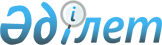 О назначении Есимова А.С. Министром сельского хозяйства Республики КазахстанУказ Президента Республики Казахстан от 29 января 2002 года N 781     Назначить Есимова Ахметжана Смагуловича Министром сельского хозяйства Республики Казахстан.     ПрезидентРеспублики Казахстан  (Специалисты: Умбетова А.М.,              Склярова И.В.)     
					© 2012. РГП на ПХВ «Институт законодательства и правовой информации Республики Казахстан» Министерства юстиции Республики Казахстан
				